NURSERY 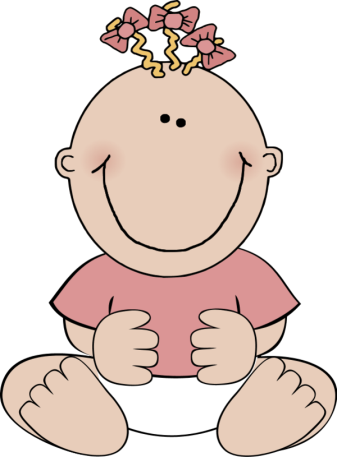 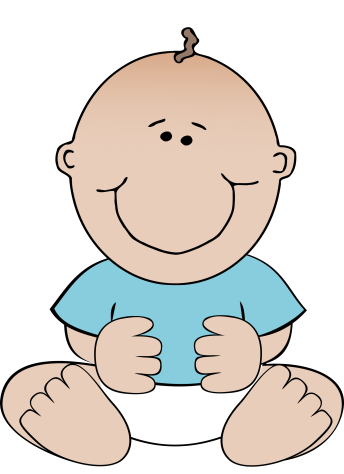 SCHEDULEMAY & JUNE 2018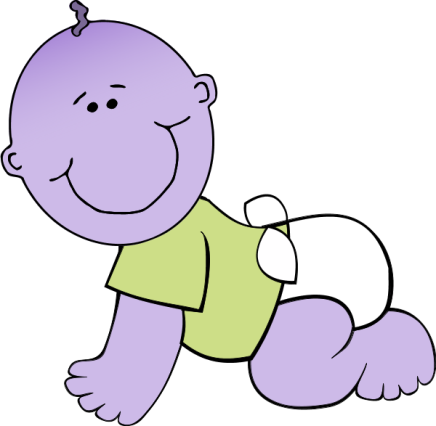 MAY 3 – NATIONAL DAY OF PRAYER(COMBINED SERVICE with other URCNA Churches)MAY 3 – NATIONAL DAY OF PRAYER(COMBINED SERVICE with other URCNA Churches)7:00 PM Nikki, Tori & Lexi TerpstraMAY 6MAY 6AM – INFANTJennifer BultemaAM – TODDLERKelly Aardsma, Jacob & Jayce Bultema, & Taytum BultemaPM Danielle Bultema & Susan ColvinMAY 13MAY 13AM – INFANTPam HartAM – TODDLERCaitlin DeBoer, Isaac Eenigenburg & Sandi EenigenburgPM Kathy & Brandon DeYoung & Tabitha EenigenburgMAY 20MAY 20AM – INFANTKathy & Kyle EenigenburgAM – TODDLERChristine & Elizabeth DeYoung & Linda DeYoungPM Ashley Frederick & Laurie HuizengaMAY 27MAY 27AM – INFANTLoran JacobsAM – TODDLERMarissa Heim, Kristin Huizenga & Jorie RottierPM Abby Jacobs & Diane KrooswykJUNE 3JUNE 3AM – INFANTJoanne KlapakAM – TODDLERJames & Jodi Klapak & Gabe MartinPM Ann & Julia OostemaJUNE 10JUNE 10AM – INFANTHolly & Annalise RootAM – TODDLERDenise & Reagan KooyPMLaurie Mitchell & Deb PunterJUNE 17JUNE 17AM – INFANTRaylene OordAM – TODDLEROlivette, Becky & Clarissa OrtizPMJennie, Amos & Luke TerpstraJUNE 24JUNE 24AM – INFANTDeb OordAM – TODDLERLaurie, Gabe & Jorie RottierPMCheryl Terpstra & Vicki VanderLaan